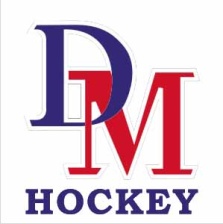 DeMatha Prep Hockey Roster 2016 – 17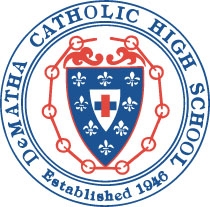 DeMatha Catholic High School4313 Madison Street    Hyattsville Maryland  20781www.DeMathaHockey.org 	(240) 764 – 2200#POSFIRSTLASTDOBGRADE1GAndrewTakacs2/27/2001105FCollinMercier5/23/2000116FLincolnNorton11/11/1999117FTylerBrandt8/7/1999128FJacobKaplan4/13/1999129FCalebSkaife8/9/19991210FJonathanMatta7/19/20001011FFrederickReiniger5/3/20011012FSkylerTrippett7/28/20001014FLeeYang12/17/19981215DCarsonOkamoto6/8/20001116FGabrielFranco1/19/20011017FAlvonBarard IV4/25/20001118DChristianHalbig5/24/20011019DJohnHenrici7/9/19991220DCaseyChesnick2/16/20011021DTheodoreWhitehead1/20/19991222DWyattHinkson7/26/200011Head Coach:Tony MacAulay (15th Season)Assistant Coach:Stephen Ghent (2001)Assistant Coach:Todd Mercier (1991) Assistant Coach:Bobby Plant (2003)Trainers:Wendy Norris / Adrienne FairclothPresident:Rev. James Day O.S.S.T.Principal:Dr. Daniel J. McMahonAthletic Director:Edward King